Supports for Young Children with Disabilities in Early Childhood (ages  2-5)This resource is being provided to support preschool teachers of young children with disabilities.  The lesson ideas in the sections are divided into functional activities associated with time of day (morning, afternoon, evening). Parents may pick and choose which activities fit into their daily routines at home and when these activities will occur. Parents are not expected to complete each activity with their child each day. These are simply a sample of activities and ideas for teachers who should work together to select activities that will help meet the needs of the individual student. When possible, links are provided to virtual resources and general resources which relate to many of the different activities within the matrix.The resources compiled for this matrix have been gathered from a variety of organizations and agencies to include:The Center on the Social Emotional Foundations for Early LearningThe Department of Early Childhood of the Council for Exceptional Children-CONNECT ModulesThe Early Childhood Technical Assistance CenterThe Office of Head Start Early Childhood Learning and Knowledge CenterThe National Association for the Education of Young ChildrenThe National Center for Pyramid Model InnovationsThe University of North Carolina Center for Literacy and Disability Studies-Project CoreThe University of North Carolina TEACCH Autism ProgramThe Vanderbilt Kennedy CenterThe Virginia Commonwealth University Autism Center for ExcellenceEarly Childhood (2-5 year olds) This is a resource document for teachers to use to help create individualized daily/weekly lessons for students with early childhood aged children with disabilities. Parents should be assured that they are not to complete each activity with their child each day.  The teacher and parent should work together to select activities that will help meet the needs of the individual student.(back to(back to top)Time ofDayDailyRoutinesDevelopmentalDomain Areas(Adaptive, Cognition, Communication, Fine motor, Gross Motor, Social-emotional)Target SkillsResources for Specific RoutinesGeneral ResourcesMorningWaking UpCommunicationSocial-emotionalJoint attentionImitationSocial exchangesReciprocityGreetingsProject Core (website)How To: Environmental Considerations-SchedulesMorningToileting/DiaperingAdaptive-(self-care/dressing)CommunicationJoint attentionFollowing verbal directionsRequesting-(i.e.- help, all done)Pulling up/down undergarmentsSequencingExample of toileting mini-schedule (may be adapted by using photos from home)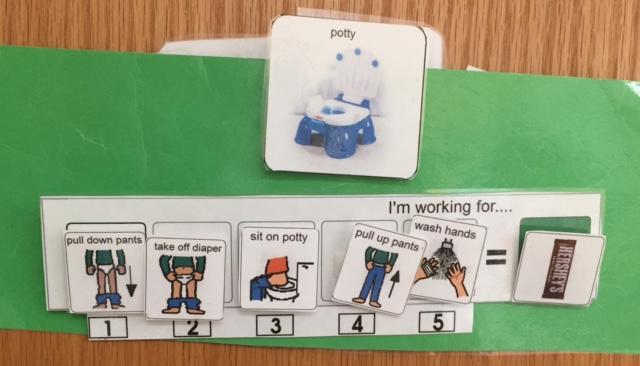 Link to video of child modeling steps of Video modeling Hand WashingHand Washing Data Sheet-Hand Washing  Overview of Toilet Training | EBIPPicture Schedules for Daily RoutinesCSEFEL Resources; Go to Module 3b “Tips and Ideas for Making Visuals to Support Young Children with Challenging Behavior” Self-regulation- tips MorningMeal Time- BreakfastAdaptive(feeding)CognitionCommunicationFine MotorSocialRequesting choicesFollowing verbal directionsSequencingEating with utensilsTransferring food and liquid between containers How To: Teaching Requesting videoTable manners animated videoPrepare Breakfast Together a variety of recipes including visual supports.CSEFEL Resources; click on “Become Independent with Daily Routines”Video: How To: Providing ChoicesSocial Stories for Children on multiple topicsMorningGetting DressedAdaptive(dressing)CognitionCommunicationDiscrimination SequencingRequesting attributes(warm weather clothes versus cooler weather)Eye-hand coordinationGraspingFastenersSortingGetting dress choice board or use actual garmentsGetting dressed picture scheduleLink to PBS Kids Interactive Color Sort Game Link to list of various social stories on the Head Start Center for Inclusion  websiteCenter on the Social and Emotional Foundations for Early Learning modules and resources for parents on topics such as making connections, teaching routines, and challenging behavior MorningIndependent Play/ToysAcross all domains Requesting a choiceEngaging independently with materials in appropriate mannerCause and effectEye hand coordinationBilateral motor coordinationUnderstanding spatial relationshipsGrasping objects 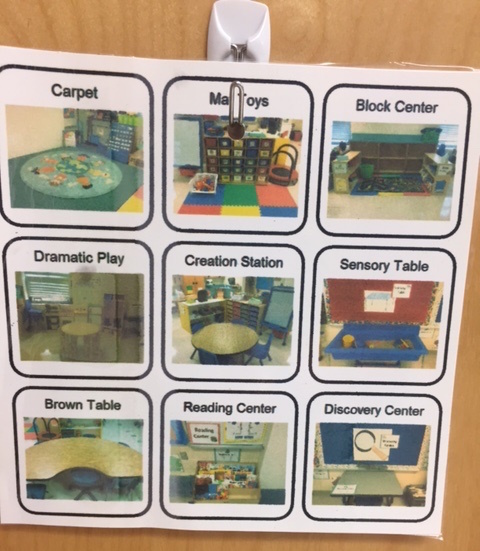 Example of a choice board with photos to select a play activityRoutine at home-playing Mr. Potato Head videoActivities for Families at Home; videos demonstrating embedding activities into daily routines for families.Podcast 41: Transforming Challenging Behavior - It's Mindset Before Methods! showing how to transform challenging behaviors MorningIndependent Play-Sensory experiences/hands on explorationAcross all domainsCompleting inset/connecting puzzles or connecting toysList of sensory play ideasMorningIndependent Play- Screen timeAcross all domainsEye hand coordinationFollowing directionsConcept developmentPBS Kids, ABCya, Starfall provide interactive games that will allow a student to practice fine motor skills.MorningIndependent Play-BooksAcross all domainsEarly literacy skillsOrientation of book, turning pagesFine motor skillsECLCK article: Tips for Parents: Choosing Books for Infants and ToddlersLiteracy Every Day - Ready to Succeed; information on how to build literacy activities into daily routinesParts of book video introducing young children to parts of a book. Booktrust: Stories read aloudMorningPlay with OthersCognition, Communication, Fine motor, Gross motor, SocialDevelop  social skillsDevelop positive relationships with peersTurn takingSustains interactions with otherNAEYC article: Five Essentials to Meaningful Play with activities to make at home.Play Games, Learn Math! Explore Numbers and Counting with Dot Card and Finger GamesAssistive Technology at Home: Easy Adaptations for Daily Living  detailing ways to use low tech within all daily routines. AfternoonMeal Time- LunchAdaptive(feeding)CognitionCommunicationFine MotorSocialRequesting choicesFollowing verbal directionsSequencingEating with utensilsTransferring food and liquid between containersPicture example of a homemade choice board children can use when making choices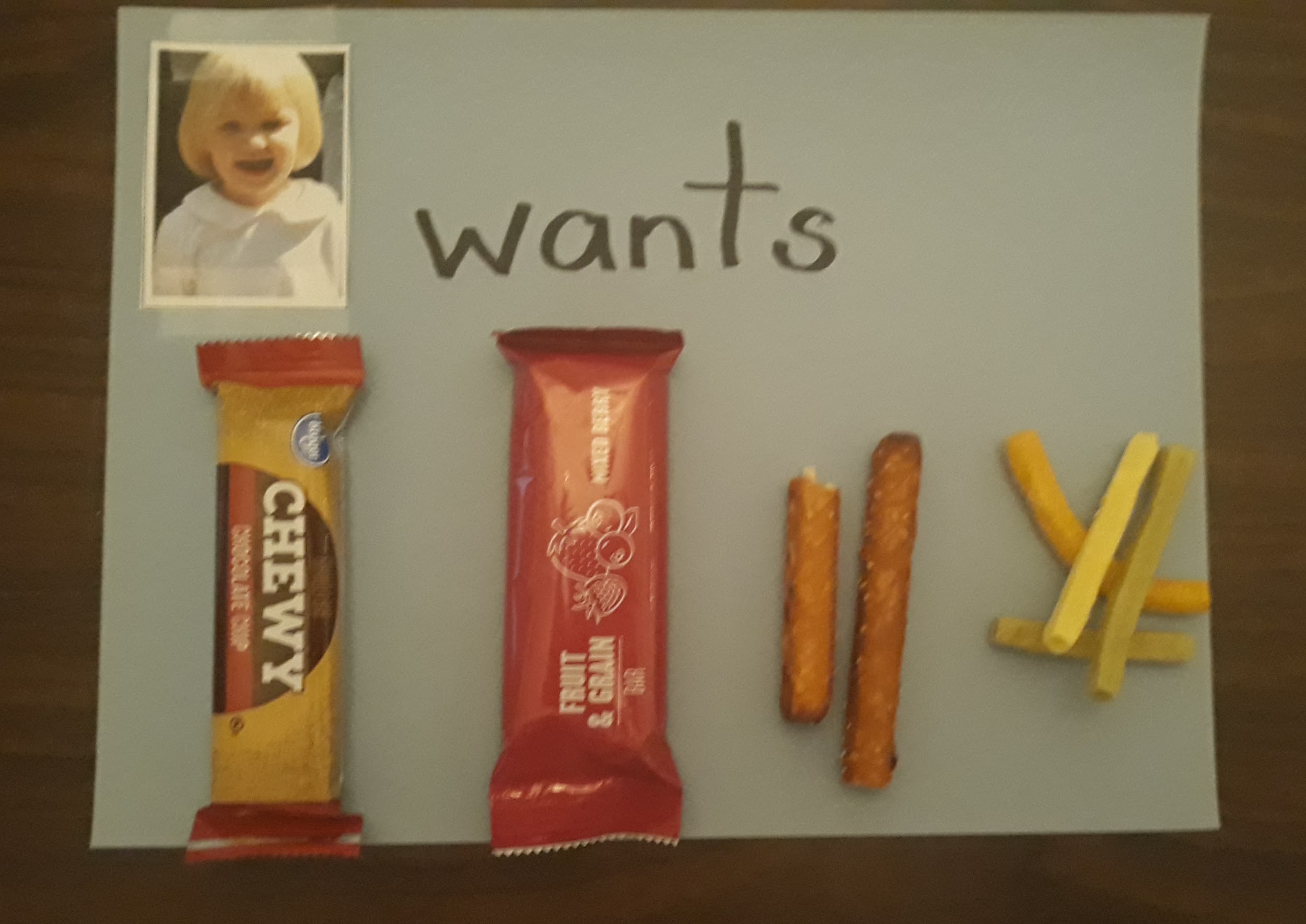 AfternoonOutside TimeGross MotorEye hand, eye-foot coordinationJumping, walking skipping running Directional concepts ( up, down, over, around BalanceFollowing movementsCalming *Choose activities to fit the needs and ability of the child.)Obstacle Course: Go to“Activity 6: Build your own obstacle course”Gross Motor Activity choice board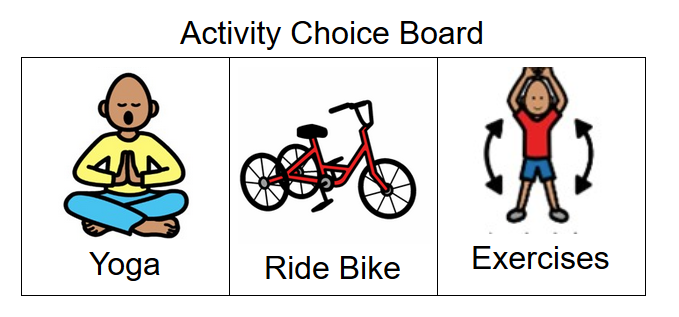 Learn to sign going outside videoYoga video #1 which illustrates body movements to help children calm and focusYoga video #2AfternoonRest TimeAfternoonIndependent Play: Music & Movement breakCognition, Communication,Social-EmotionalCoordinate movementsImitating movementsFollow directions Identify body partsSpatial relations (position of body parts)Movement videos of the songs Head, Shoulders, Knees and Toes, Move and Freeze, andFreeze Dance EveningDinnerAdaptiveCognitionCommunicationFine motorSocial-emotionalFollow directionsSpatial relations (position of objects and food)Group by sizereciprocal communicationVideo modeling how to set the table Printable table setting placemat to provide a visual to assist a student with this task.EveningGetting OutAdaptive, Cognition, Social-Emotional, Gross MotorSpatial relations (position of people and objects)Group by sizeSelf-regulateFollow directionsChoice board of activitiesTar Heel Reader book library; search “Grocery Store”EveningBedtime Routine:Brushing TeethAdaptive, Cognition, Fine Motor, Communication, Social-Emotional Sequencing (ordering)Follow directionsTooth brushing video modelingTooth Brush visual sequencePicture example of a sequence strip to teach tooth brushing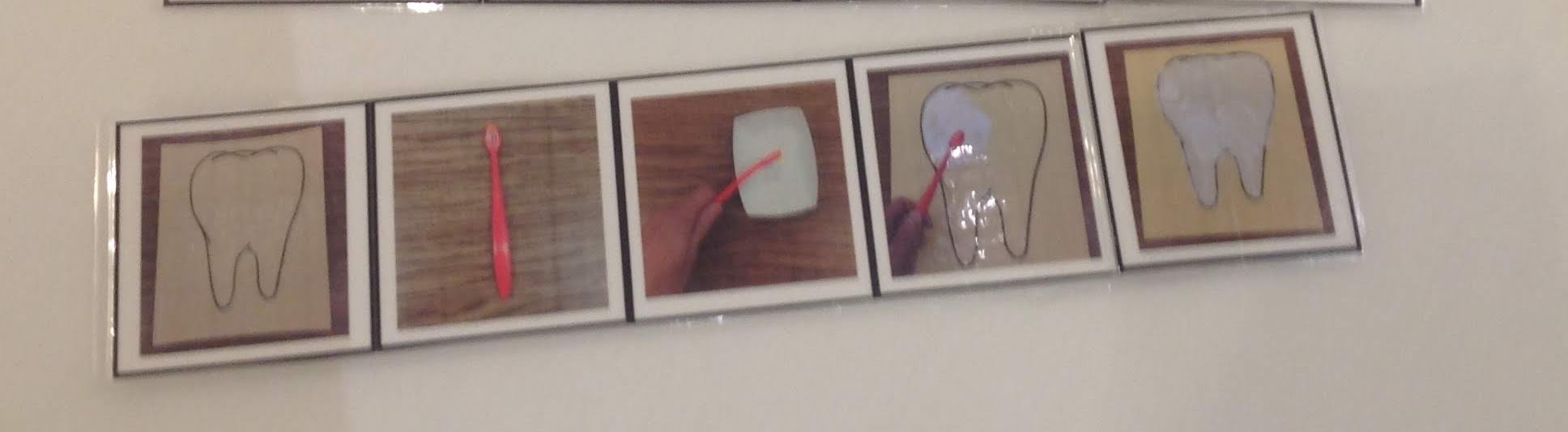 EveningBedtime Routine: StorytimeCognitive, Communication,Fine MotorAsk and answer questions Make predictionsSequencing (ordering of events)Indicate choiceTar Heel Shared ReaderPicture example of a homemade choice board children can use to pick a book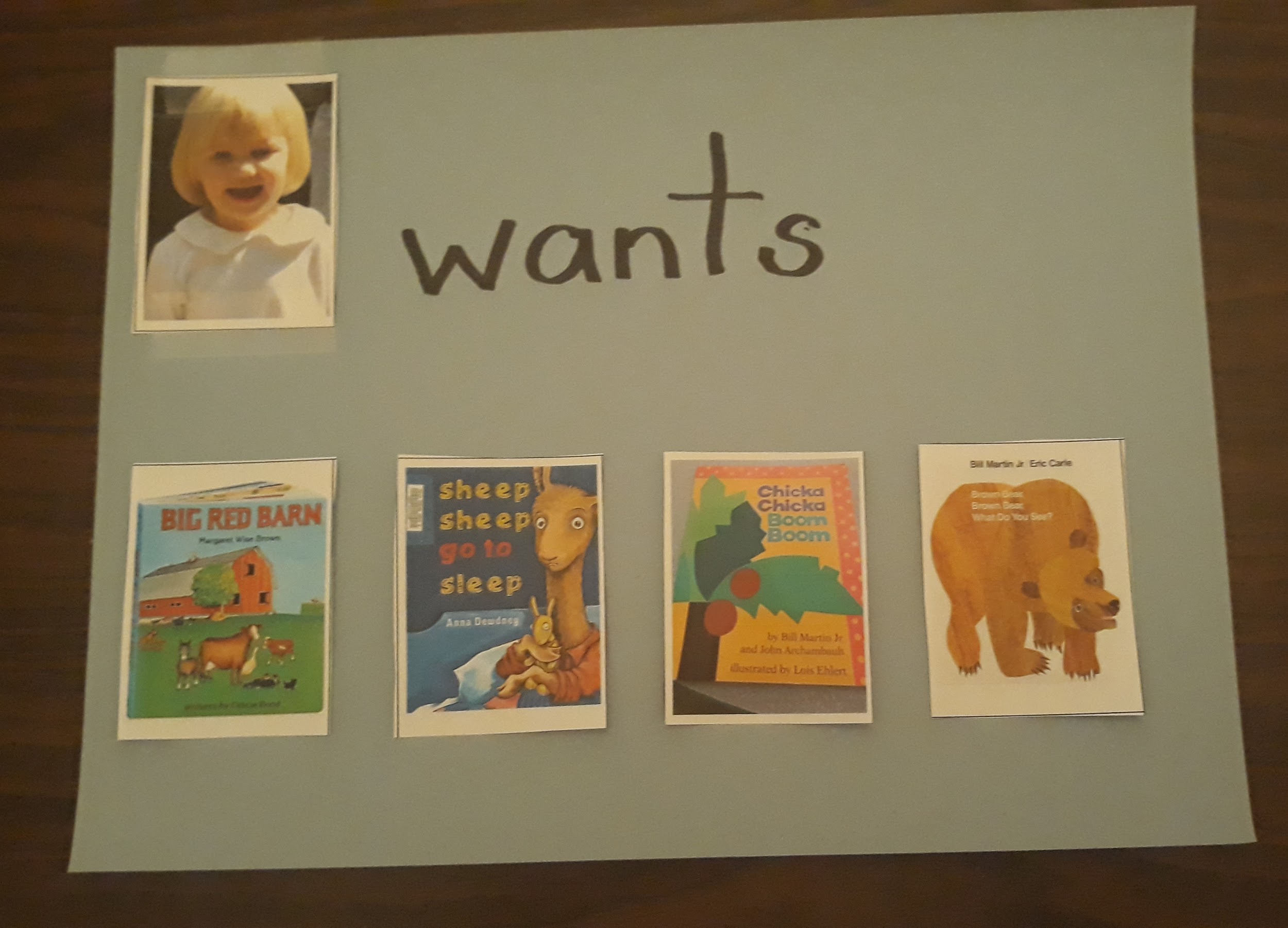 EveningTransitionsCognition, Communication,Social-emotionalMoving from one activity to the next independentlyParticipating in preferred and non-preferred activities Concept of timeHow To: Transitioning video on transitioning from activity to activityTEACCH Tip#4 visual countdowns and time limits: tip sheet with photos for visual countdowns and time limits for activities-NCPMI resource site: Search “Transition Visual Cards” available in English and SpanishLink to Online Clock Countdown Picture example of a homemade First/Then board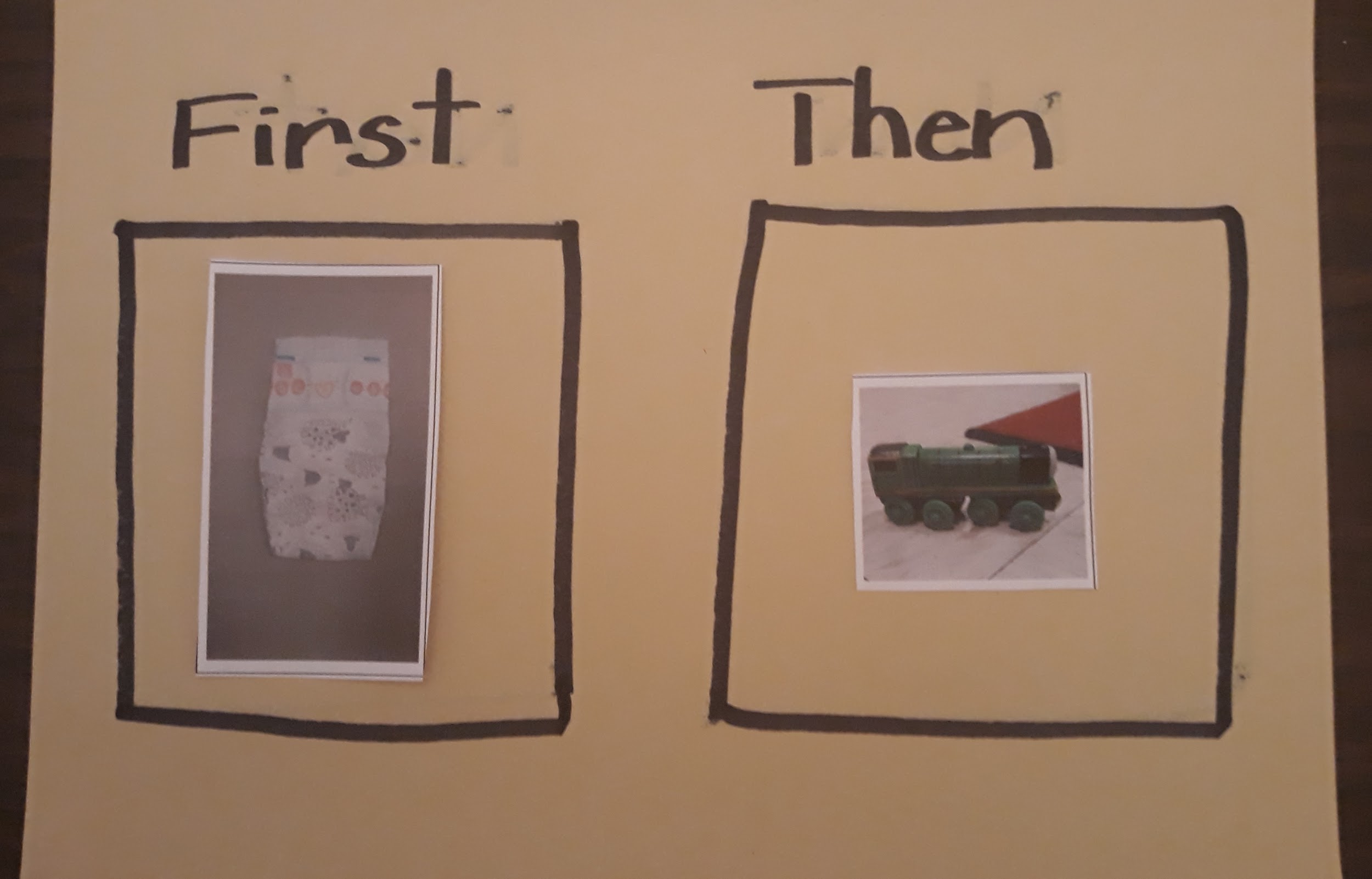 